Зарегистрировано в Минюсте РФ 23 марта 2009 г. N 13577МИНИСТЕРСТВО РОССИЙСКОЙ ФЕДЕРАЦИИ ПО ДЕЛАМ ГРАЖДАНСКОЙОБОРОНЫ, ЧРЕЗВЫЧАЙНЫМ СИТУАЦИЯМ И ЛИКВИДАЦИИПОСЛЕДСТВИЙ СТИХИЙНЫХ БЕДСТВИЙПРИКАЗот 24 февраля 2009 г. N 91ОБ УТВЕРЖДЕНИИ ФОРМЫ И ПОРЯДКАРЕГИСТРАЦИИ ДЕКЛАРАЦИИ ПОЖАРНОЙ БЕЗОПАСНОСТИ(в ред. Приказа МЧС РФ от 26.03.2010 N 135)В соответствии со статьей 64 Федерального закона от 22 июля 2008 г. N 123-ФЗ "Технический регламент о требованиях пожарной безопасности" <*> и в целях повышения уровня пожарной безопасности объектов защиты приказываю:--------------------------------<*> Собрание законодательства Российской Федерации, 2008, N 30 (часть I), ст. 3579.1. Утвердить:форму декларации пожарной безопасности (приложение N 1);порядок регистрации декларации пожарной безопасности (приложение N 2).2. Настоящий Приказ вступает в силу с 1 мая 2009 г.МинистрС.К.ШОЙГУПриложение N 1к Приказу МЧС Россииот 24.02.2009 N 91(в ред. Приказа МЧС РФ от 26.03.2010 N 135)ФОРМА              Зарегистрирована____________________________________________(Наименование органа Министерства Российской   Федерации по делам гражданской обороны,     чрезвычайным ситуациям и ликвидации     последствий стихийных бедствий <*>)"__" _________________ 20__ г.Регистрационный N _______________                                ДЕКЛАРАЦИЯ                           ПОЖАРНОЙ БЕЗОПАСНОСТИ    Настоящая декларация составлена в отношении ______________________________________________________________________________________________________ (Указывается организационно-правовая форма юридического лица или фамилия,___________________________________________________________________________    имя, отчество физического лица, которому принадлежит объект защиты;___________________________________________________________________________  функциональное назначение; полное и сокращенное наименование (в случае,___________________________________________________________________________     если имеется), в том числе фирменное наименование объекта защиты)    Основной государственный регистрационный номер записи о государственнойрегистрации юридического лица _____________________________________________    Идентификационный номер налогоплательщика _____________________________    Место нахождения объекта защиты _______________________________________                                             (Указывается адрес___________________________________________________________________________               фактического места нахождения объекта защиты)    Почтовый и электронный адреса, телефон, факс юридического (физического)лица, которому принадлежит объект защиты __________________________________┌─────┬───────────────────────────────────────────────────────────────────┐│N п/п│                       Наименование раздела                        │├─────┼───────────────────────────────────────────────────────────────────┤│ I.  │   Оценка пожарного риска <**>, обеспеченного на объекте защиты    ││     │                                                                   ││     │___________________________________________________________________││     │ (Заполняется, если проводился расчет риска. В разделе указываются ││     │___________________________________________________________________││     │  расчетные значения уровня пожарного риска и допустимые значения  ││     │___________________________________________________________________││     │  уровня пожарного риска, а также комплекс выполняемых инженерно-  ││     │___________________________________________________________________││     │     технических и организационных мероприятий для обеспечения     ││     │___________________________________________________________________││     │           допустимого значения уровня пожарного риска)            ││     │___________________________________________________________________│├─────┼───────────────────────────────────────────────────────────────────┤│ II. │     Оценка возможного ущерба имуществу третьих лиц от пожара      ││     │                                                                   ││     │___________________________________________________________________││     │     (Заполняется самостоятельно, исходя из собственной оценки     ││     │___________________________________________________________________││     │возможного ущерба имуществу третьих лиц от пожара, либо приводятся ││     │___________________________________________________________________││     │              реквизиты документов страхования <***>)              │├─────┼───────────────────────────────────────────────────────────────────┤│III. │     Перечень федеральных законов о технических регламентах и      ││     │нормативных документов по пожарной безопасности, выполнение которых││     │              должно обеспечиваться на объекте защиты              ││     │                                                                   ││     │___________________________________________________________________││     │     (В разделе указывается перечень статей (частей, пунктов)      ││     │___________________________________________________________________││     │    федеральных законов о технических регламентах и нормативных    ││     │___________________________________________________________________││     │документов по пожарной безопасности для конкретного объекта защиты)│└─────┴───────────────────────────────────────────────────────────────────┘    Настоящую декларацию разработал    _______________________________                ________________________     (Должность, фамилия, инициалы)                       (Подпись)    "__" _______________ 20__ г.                                                   М.П.--------------------------------<*> Наименование структурного подразделения центрального аппарата Министерства Российской Федерации по делам гражданской обороны, чрезвычайным ситуациям и ликвидации последствий стихийных бедствий, в сферу ведения которого входят вопросы организации и осуществления государственного пожарного надзора; структурного подразделения территориального органа Министерства Российской Федерации по делам гражданской обороны, чрезвычайным ситуациям и ликвидации последствий стихийных бедствий - регионального центра по делам гражданской обороны, чрезвычайным ситуациям и ликвидации последствий стихийных бедствий, в сферу ведения которого входят вопросы организации и осуществления государственного пожарного надзора; структурного подразделения территориального органа Министерства Российской Федерации по делам гражданской обороны, чрезвычайным ситуациям и ликвидации последствий стихийных бедствий - органа, специально уполномоченного решать задачи гражданской обороны и задачи по предупреждению и ликвидации чрезвычайных ситуаций по субъекту Российской Федерации, в сферу ведения которого входят вопросы организации и осуществления государственного пожарного надзора; территориального отдела (отделения, инспекции) структурного подразделения территориального органа Министерства Российской Федерации по делам гражданской обороны, чрезвычайным ситуациям и ликвидации последствий стихийных бедствий - органа, специально уполномоченного решать задачи гражданской обороны и задачи по предупреждению и ликвидации чрезвычайных ситуаций по субъекту Российской Федерации, в сферу ведения которого входят вопросы организации и осуществления государственного пожарного надзора; структурного подразделения специального или воинского подразделения федеральной противопожарной службы, созданного в целях организации профилактики и тушения пожаров в закрытом административно-территориальном образовании, особо важной и режимной организации, в сферу ведения которого входят вопросы организации и осуществления государственного пожарного надзора.<**> К декларации прилагаются расчеты по оценке пожарного риска. На действовавшие до дня вступления в силу Федерального закона от 22 июля 2008 г. N 123-ФЗ "Технический регламент о требованиях пожарной безопасности" объекты защиты расчет пожарного риска не требуется.<***> К декларации прилагается копия страхового полиса.Приложение N 2к Приказу МЧС Россииот 24.02.2009 N 91ПОРЯДОКРЕГИСТРАЦИИ ДЕКЛАРАЦИИ ПОЖАРНОЙ БЕЗОПАСНОСТИ(в ред. Приказа МЧС РФ от 26.03.2010 N 135)1. Декларация пожарной безопасности разрабатывается в соответствии со статьей 64 Федерального закона от 22 июля 2008 г. N 123-ФЗ "Технический регламент о требованиях пожарной безопасности" <*> и статьей 49 Градостроительного кодекса Российской Федерации <**> и составляется в отношении:--------------------------------<*> Собрание законодательства Российской Федерации, 2008, N 30 (часть I), ст. 3579.<**> Собрание законодательства Российской Федерации, 2005, N 1 (часть I), ст. 16; 2007, N 50, ст. 6237.1.1. Объектов капитального строительства, для которых законодательством Российской Федерации о градостроительной деятельности предусмотрено проведение государственной экспертизы, за исключением:отдельно стоящих жилых домов высотой не более трех этажей, предназначенных для проживания одной семьи (объекты индивидуального жилищного строительства);жилых домов высотой не более трех этажей, состоящих из нескольких блоков, количество которых не превышает десяти, и каждый из которых предназначен для проживания одной семьи, имеет общую стену (общие стены) без проемов с соседним блоком или соседними блоками, расположен на отдельном земельном участке и имеет выход на территорию общего пользования (жилые дома блокированной застройки);многоквартирных домов высотой не более трех этажей, состоящих из одной или нескольких блок-секций, количество которых не превышает четыре, в каждой из которых находятся несколько квартир и помещения общего пользования и каждая из которых имеет отдельный подъезд с выходом на территорию общего пользования;отдельно стоящих объектов капитального строительства высотой не более двух этажей, общая площадь которых составляет не более чем 1500 квадратных метров и которые не предназначены для проживания граждан и осуществления производственной деятельности, за исключением объектов, которые являются особо опасными, технически сложными или уникальными объектами;отдельно стоящих объектов капитального строительства высотой не более двух этажей, общая площадь которых составляет не более чем 1500 квадратных метров, которые предназначены для осуществления производственной деятельности и для которых не требуется установление санитарно-защитных зон или для которых в пределах границ земельных участков, на которых расположены такие объекты, установлены санитарно-защитные зоны или требуется установление таких зон, за исключением объектов, которые являются особо опасными, технически сложными или уникальными объектами.1.2. Зданий детских дошкольных образовательных учреждений.1.3. Специализированных домов престарелых и инвалидов (не квартирные).1.4. Больниц.1.5. Спальных корпусов образовательных учреждений интернатного типа и детских учреждений.2. Декларация пожарной безопасности (далее - декларация) может составляться как в целом на объект защиты, так и на отдельные, входящие в его состав здания, сооружения, строения, к которым установлены требования пожарной безопасности.(в ред. Приказа МЧС РФ от 26.03.2010 N 135)3. Декларация разрабатывается и представляется собственником объекта защиты или лицом, владеющим им на праве пожизненного наследуемого владения, хозяйственного ведения, оперативного управления либо на ином законном основании (далее - декларант).4. Декларация на проектируемый объект защиты составляется застройщиком либо лицом, осуществляющим подготовку проектной документации.5. Для проектируемых объектов защиты декларация представляется до ввода их в эксплуатацию.6. Для объектов защиты, эксплуатирующихся на день вступления в силу Федерального закона от 22 июля 2008 г. N 123-ФЗ "Технический регламент о требованиях пожарной безопасности" (далее - Технический регламент), декларация предоставляется не позднее одного года после вступления в силу Технического регламента.7. Декларация пожарной безопасности уточняется или разрабатывается вновь в случае изменения содержащихся в ней сведений или в случае изменения требований пожарной безопасности.8. Декларация уточняется путем внесения в нее изменений, которые прилагаются к декларации и регистрируются в порядке, установленном для регистрации декларации.9. Декларант, разработавший декларацию, несет ответственность за полноту и достоверность содержащихся в ней сведений в соответствии с законодательством Российской Федерации.10. Декларация составляется согласно установленной форме в двух экземплярах, подписывается декларантом и представляется (направляется) непосредственно, либо по почте, либо в установленном законодательством Российской Федерации порядке при помощи системы электронного документооборота:при расположении объекта защиты, принадлежащего одному собственнику, на территории двух и более федеральных округов, за исключением объектов защиты, принадлежащих организациям, государственный пожарный надзор в которых осуществляют структурные подразделения специальных и воинских подразделений федеральной противопожарной службы, созданных в целях организации профилактики и тушения пожаров в закрытых административно-территориальных образованиях, особо важных и режимных организациях, в сферу ведения которых входят вопросы организации и осуществления государственного пожарного надзора (далее - органы ГПН специальных и воинских подразделений), - в структурное подразделение центрального аппарата Министерства Российской Федерации по делам гражданской обороны, чрезвычайным ситуациям и ликвидации последствий стихийных бедствий, в сферу ведения которого входят вопросы организации и осуществления государственного пожарного надзора (далее - орган ГПН МЧС России);при расположении объекта защиты, принадлежащего одному собственнику, на территориях двух и более субъектов Российской Федерации, находящихся в пределах одного федерального округа, за исключением объектов защиты, принадлежащих организациям, государственный пожарный надзор в которых осуществляют органы ГПН специальных и воинских подразделений, - в структурное подразделение соответствующего территориального органа Министерства Российской Федерации по делам гражданской обороны, чрезвычайным ситуациям и ликвидации последствий стихийных бедствий - регионального центра по делам гражданской обороны, чрезвычайным ситуациям и ликвидации последствий стихийных бедствий, в сферу ведения которого входят вопросы организации и осуществления государственного пожарного надзора (далее - орган ГПН регионального центра МЧС России);при расположении объекта защиты, принадлежащего одному собственнику, на территории двух и более муниципальных образований, находящихся в пределах одного субъекта Российской Федерации, а также на объекты, критически важные для национальной безопасности страны, и особо важные пожароопасные объекты защиты, за исключением объектов защиты, принадлежащих организациям, государственный пожарный надзор в которых осуществляют органы ГПН специальных и воинских подразделений, - в структурное подразделение соответствующего территориального органа Министерства Российской Федерации по делам гражданской обороны, чрезвычайным ситуациям и ликвидации последствий стихийных бедствий - органа, специально уполномоченного решать задачи гражданской обороны и задачи по предупреждению и ликвидации чрезвычайных ситуаций по субъекту Российской Федерации, в сферу ведения которого входят вопросы организации и осуществления государственного пожарного надзора (далее - орган ГПН ГУ МЧС России по субъекту Российской Федерации);при расположении объекта защиты, принадлежащего одному собственнику, в пределах территории одного муниципального образования - в территориальный отдел (отделение, инспекцию) структурного подразделения соответствующего территориального органа Министерства Российской Федерации по делам гражданской обороны, чрезвычайным ситуациям и ликвидации последствий стихийных бедствий - органа, специально уполномоченного решать задачи гражданской обороны и задачи по предупреждению и ликвидации чрезвычайных ситуаций по субъекту Российской Федерации, в сферу ведения которого входят вопросы организации и осуществления государственного пожарного надзора (далее - территориальный орган ГПН ГУ МЧС России по субъекту Российской Федерации);при расположении объектов защиты в пределах территорий закрытых административно-территориальных образований, особо важных и режимных организаций - в соответствующий орган ГПН специального и воинского подразделения.(п. 10 в ред. Приказа МЧС РФ от 26.03.2010 N 135)11. Орган ГПН МЧС России, орган ГПН регионального центра МЧС России, орган ГПН ГУ МЧС России по субъекту Российской Федерации, территориальный орган ГПН ГУ МЧС России по субъекту Российской Федерации, орган ГПН специального и воинского подразделения (далее - орган МЧС России) ведут перечни деклараций пожарной безопасности в электронном виде и на бумажном носителе и вносят в них необходимые сведения о декларации в течение одного рабочего дня с момента присвоения ей регистрационного номера.В перечне ведется сквозная нумерация.Допускается ведение перечня в электронном виде при условии ежедневного сохранения дубликата информации на магнитном носителе (с нарастающим итогом с начала календарного года в течение пяти лет) и ежемесячной архивации на бумажном носителе (с нарастающим итогом с начала календарного года в течение одного года).(п. 11 в ред. Приказа МЧС РФ от 26.03.2010 N 135)12. Должностные лица органа МЧС России проверяют соответствие заполнения поступившей декларации установленной форме в течение пяти рабочих дней и в случае соответствия заполнения декларации установленным к ней требованиям осуществляют ее регистрацию путем внесения необходимых сведений в перечень деклараций пожарной безопасности.Полнота и достоверность сведений, содержащихся в декларации пожарной безопасности, проверяются должностными лицами органа МЧС России при проведении мероприятий по контролю.(абзац введен Приказом МЧС РФ от 26.03.2010 N 135)13. При несоответствии заполнения декларации установленной форме должностные лица органа МЧС России возвращают декларацию декларанту с письменным указанием мотивированных причин отказа в ее регистрации.(в ред. Приказа МЧС РФ от 26.03.2010 N 135)14. В течение трех рабочих дней с момента присвоения декларации регистрационного номера один ее экземпляр направляется органом МЧС России в адрес декларанта, а второй экземпляр хранится в органе МЧС России.15. Для регистрации в перечне деклараций пожарной безопасности органом МЧС России декларации присваивается регистрационный номер.Структура регистрационного номера декларации состоит из трех частей.Первая часть номера декларации состоит из кода(ов) населенного(ных) пункта(ов) и кода(ов) субъекта(ов) Российской Федерации, на территории которого расположен объект декларирования, в соответствии с Общероссийским классификатором объектов административно-территориального деления ОК 019-95 на момент регистрации.При расположении объекта защиты на территории двух и более муниципальных образований, находящихся в пределах одного субъекта Российской Федерации, или на территории двух и более субъектов Российской Федерации первая часть номера декларации содержит перечень кодов населенных пунктов и субъекта (субъектов) Российской Федерации, располагаемых в номере в колонку, где расположен объект защиты.Вторая часть номера декларации является буквенным индексом органа МЧС России, в котором зарегистрирована декларация.Третья часть номера является порядковым номером в перечне деклараций органа МЧС России.Код населенного пункта и код субъекта Российской Федерации в соответствии с Общероссийским классификатором объектов административно-территориального деления ОК 019-95 состоит из восьми цифр. Между второй и третьей, пятой и шестой цифрами кода населенного пункта ставятся пробелы.XX XXX XXX - XX - XXXXX----------   ─┬   ──┬──************* │     │XX XXX XXX    │     └─── порядковый номер в перечне деклараций органа МЧС────┬─────    │          России, регистрирующего декларацию    │         │    │         └───────── буквенный индекс органа МЧС России,    │                    регистрирующего декларацию: ЦА - орган ГПН МЧС    │                    России; РЦ - орган ГПН регионального центра МЧС    │                    России; ГУ - орган ГПН ГУ МЧС России по субъекту    │                    Российской Федерации; ТО - территориальный орган    │                    ГПН ГУ МЧС России по субъекту Российской    │                    Федерации; ОС - орган ГПН специального и воинского    │                    подразделения    │    └─────────────────── код(ы) населенного(ых) пункта(ов) и код(ы)                         субъекта(ов) Российской Федерации в соответствии                         с Общероссийским классификатором объектов                         административно-территориального деления ОК 019-95                         на момент регистрации.(п. 15 в ред. Приказа МЧС РФ от 26.03.2010 N 135)16. Решение об отмене регистрации декларации принимается органом МЧС России в случае:представления декларантом недостоверной информации;изменения собственника объекта или лица, владеющего объектом на праве пожизненного наследуемого владения, хозяйственного ведения, оперативного управления либо на ином законном основании;изменения характеристик объекта защиты, влияющих на сведения, содержащиеся в декларации, и не предоставления информации об этом по месту регистрации декларации.17. В перечне деклараций пожарной безопасности регистрируются следующие сведения:регистрационный номер декларации и дата его присвоения;полное и сокращенное наименование эксплуатирующей организации (или заказчика проекта), проектной организации (для проектируемых объектов защиты), собственника или другого лица, владеющего объектом защиты на законных основаниях;функциональное назначение объекта защиты;фамилия, инициалы и должность разработчика декларации;полный почтовый и электронный адреса, телефон, факс юридического лица и объекта защиты;наличие дополнений к декларации;информация о состоянии декларации (действует/отменена регистрация).18. Предоставление сведений, содержащихся в перечне деклараций пожарной безопасности, по запросам заинтересованных организаций осуществляется органом МЧС России бесплатно в виде выписок из указанного перечня.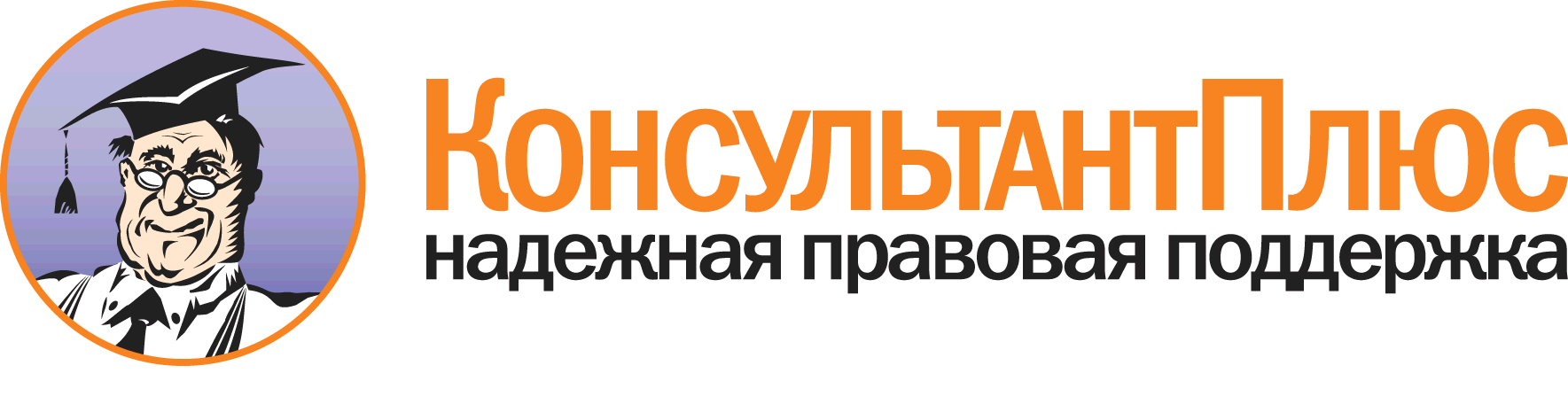 Приказ МЧС РФ от 24.02.2009 N 91(ред. от 26.03.2010)"Об утверждении формы и порядка регистрации декларации пожарной безопасности"(Зарегистрировано в Минюсте РФ 23.03.2009 N 13577)Документ предоставлен КонсультантПлюс

www.consultant.ru

Дата сохранения: 02.04.2012